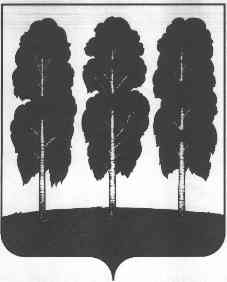 АДМИНИСТРАЦИЯ БЕРЕЗОВСКОГО РАЙОНАХАНТЫ-МАНСИЙСКОГО АВТОНОМНОГО ОКРУГА - ЮГРЫРАСПОРЯЖЕНИЕот 30.05.2018                                                                                                    № 298-рпгт. БерезовоОб утверждении порядка организации и осуществления муниципального  контроля в области использования и охраны недр при добыче общераспространенных полезных ископаемых, а также при строительстве подземных сооружений, не связанных с добычей полезных ископаемых 	В соответствии со статьей 17.1 Федерального закона от 06 октября 2003 года  № 131-ФЗ «Об общих принципах организации местного самоуправления в Российской Федерации», Федеральным законом от 26 декабря 2008 года              № 294-ФЗ «О защите прав юридических лиц и индивидуальных предпринимателей при осуществлении государственного контроля (надзора) и муниципального контроля»,  статьей 5 Закона Российской Федерации от 21.02.1992 № 2395-1 «О недрах»:Утвердить порядок организации и осуществления муниципального контроля в области использования и охраны недр при добыче общераспространенных полезных ископаемых, а также при строительстве подземных сооружений, не связанных с добычей полезных ископаемых согласно приложению к настоящему распоряжению.Опубликовать настоящее распоряжение в газете «Жизнь Югры» и разместить на официальном веб-сайте органов местного самоуправления Березовского района.Настоящее распоряжение вступает в силу после его подписания.Контроль за исполнением настоящего постановления возложить на заместителя главы Березовского района С.Г. Антоненкова.Глава района                                                                                                  В.И. ФоминПриложение к распоряжению администрации Березовского районаот 30.05.2018 298-рПорядок организации и осуществления муниципального контроля в области использования и охраны недр при добыче общераспространенных полезных ископаемых, а также при строительстве подземных сооружений, не связанных с добычей полезных ископаемых 1. Порядок определяет правила организации и осуществления муниципального контроля в области использования и охраны недр при добыче общераспространенных полезных ископаемых, а также при строительстве подземных сооружений, не связанных с добычей полезных ископаемых на территории муниципального образования Березовский район (далее – муниципальный контроль).2. Муниципальный контроль направлен на предупреждение, выявление и пресечение нарушений юридическими лицами, их руководителями, иными должностными лицами или уполномоченными представителями юридических лиц, индивидуальными предпринимателями, их уполномоченными представителями (далее - юридические лица, индивидуальные предприниматели) установленных законодательством обязательных требований посредством организации и проведения проверок юридических лиц, индивидуальных предпринимателей, организации и проведения мероприятий по профилактике нарушений обязательных требований, мероприятий по контролю, осуществляемых без  взаимодействия  с юридическими лицами, индивидуальными предпринимателями, а также принятия предусмотренных законодательством Российской Федерации мер по пресечению и (или) устранению последствий выявленных нарушений, систематического наблюдения за соблюдением обязательных требований, анализа и прогнозирования состояния исполнения обязательных требований при осуществлении деятельности юридическими лицами, индивидуальными предпринимателями.3. Уполномоченным органом местного самоуправления на осуществление муниципального контроля в области использования и охраны недр при добыче общераспространенных полезных ископаемых, а также при строительстве подземных сооружений, не связанных с добычей полезных ископаемых является администрация Березовского района (далее - уполномоченный орган). Уполномоченными лицами на осуществление муниципального контроля в области использования и охраны недр при добыче общераспространенных полезных ископаемых, а также при строительстве подземных сооружений, не связанных с добычей полезных ископаемых на территории муниципального образования Березовский район от администрации Березовского района являются должностные лица отдела по вопросам МНС, природопользованию, сельскому хозяйству и экологии администрации Березовского района.4. Предметом муниципального контроля в области использования и охраны недр при добыче общераспространенных полезных ископаемых, а также при строительстве подземных сооружений, не связанных с добычей полезных ископаемых является проверка соблюдения юридическими лицами, их руководителями и иными должностными лицами, индивидуальными предпринимателями, их уполномоченными представителями,  осуществляющими  деятельность требований, установленных муниципальными правовыми актами администрации Березовского района, 5. Муниципальный контроль в области использования и охраны недр при добыче общераспространенных полезных ископаемых, а также при строительстве подземных сооружений, не связанных с добычей полезных ископаемых осуществляется посредством проведения мероприятий по профилактике нарушений обязательных требований и контролю, в соответствии со статьями 8.2, 9 - 12 Федерального закона от 26 декабря 2008 года № 294-ФЗ «О защите прав юридических лиц и индивидуальных предпринимателей при осуществлении государственного контроля (надзора) и муниципального контроля» (далее - Федеральный закон № 294-ФЗ).6. Проводятся плановые и внеплановые проверки в документарной и (или) выездной формах. Документарная проверка проводится в порядке и сроки, предусмотренные статьями 11, 13, 14 Федерального закона № 294-ФЗ.Выездная проверка проводится в порядке и сроки, предусмотренные статьями 12 - 14 Федерального закона № 294-ФЗ.Проверку (выездную, документарную) проводят должностные лица уполномоченного органа, уполномоченные на ее проведение (далее - должностные лица).7. Плановые проверки осуществляются в соответствии с ежегодными планами их проведения, утверждаемыми руководителем уполномоченного органа.8. Проведение внеплановых проверок осуществляется по основаниям, предусмотренным частью 2 статьи 10 Федерального закона № 294-ФЗ.9. Состав, последовательность и сроки выполнения административных процедур при осуществлении муниципального контроля определяются административным регламентом, который утверждается постановлением администрации Березовского района.10. Права должностных лиц уполномоченного органа при осуществлении муниципального контроля установлены Федеральным законом № 294-ФЗ.11. Должностные лица уполномоченного органа при проведении проверок соблюдают ограничения и выполняют обязанности, предусмотренные статьями 15, 16, 17, 18 Федерального закона № 294-ФЗ.12. Решения и действия (бездействие) уполномоченного органа, а также должностных лиц могут быть обжалованы в соответствии с законодательством Российской Федерации.